'	VYPIŠ Z KATASTRU NEMOVITOSTIprokazující stav evidovaný k datu 14.12.2021 11:15:03Vyhojeno“dífkovfm přístupem do katastru nemovitostí pro účel ověřeni výstupu z informačního systému veřejné správy
ve smyslu § 9 zák. č. 365/2000 Sb., ve znění pozdějších předpisů..^fflfcres:316Strakonice755915Kat.území:V katObec:550787 StrakoniceStrakoniceList vlastnictví:5194územíjsou pozemky vedeny ve dvou číselných řadách(St. = stavební parcela)A Vlastník, jiný oprávněnýVlastnické právoJihočeský kraj, U Zimního stadionu 1952/2, ČeskéBudějovice 7, 37001 České BudějoviceIdentifikátor		70890650Podíl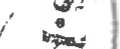 Hospodaření se svěřeným majetkem krajeStřední odborná škola a Střední odborné učiliště, Písek, 00511382 Komenského 86, Komenského 86/14, Budějovické Předměstí, 39701 Písek	.NemovitostiPozemkyParcela Výměra[m2] Druh pozemku	Způsob využití Způsob ochrany	St. 1048/3	828 zastavěná plocha anádvoříSoučástí je stavba: Strakonice I, č.p. 410, obč.vybStavba stojí na pozemku p.č.: St. 1048/3  	Bl Věcná práva sloužící ve prospěch nemovitostí v části B - Bez zápisu  	Věcná práva zatěžující nemovitosti v části B včetně souvisejících údajůTyp vztahuo Předkupní právoOprávnění proKardon Estate s. r. o., Kubátová 1240/6, ČeskéBudějovice 3, 37004 České Budějovice, RČ/XČO: 04517466 Povinnost k Parcela: St. 1048/3Listina Smlouva o zřízení věcného břemene - úplatná, o zřízení věcného předkupního práva ze dne 12.04.2018. Právní účinky zápisu k okamžiku 13.04.2018 12:56:58. Zápis proveden dne 11.05.2018.V-1883/2018-307Pořadí k 13.04.2018 12:56Poznámky a další obdobné údaje - Bez zápisuPlomby a upozornění ~ Bez zápisuNabývací tituly a jiné podklady zápisuListinao Rozhodnutí o přechodu nemovitostí do vlast.krajů (zák.č.157/2000 Sb.) Ministerstvo školství, mládeže a tělovýchovy -19655/2001 -14 ze dne 26.06.2001. Právní moc ke dni 01.07.2001.Z-4510/2001-307Pro: Jihočeský kraj, U Zimního stadionu 1952/2, České Budějovice 7, RČ/IČO: 70890650 37001 České Budějoviceo Zřizovací listina rozpočtové či příspěvkové organizace ze dne 11.09.2001.Nemovitosti jsou v úžeraniiň obvodu, ve kterém vykonává státní správu katastru nemovitostí 	ČRKatastrální úřad pro Jihočeský kraj, Katastrální pracoviště Strakonice, kód: 307.strana 1f	VÝPIS Z KATASTRU NEMOVITOSTÍprokazující stav evidovaný k datu 14.12.2021 11:15:03jmcres: CZ0316 Strakonice	Obec: 550787 Strakoniceúzemí: 755915 Strakonice	List vlastnictví: 5194V kat. území jsou pozemky vedeny ve dvou číselných řadách (St. = stavební parcela)ListinaZ-4510/2001-307Pro: Střední odborná škola a Střední odborné učiliště, Písek,	RČ/IČO: 00511382Komenského 86, Komenského 86/14, Budějovické Předměstí, 39701 Píseko Zřizovací listina rozpočtové či příspěvkové organizace Dodatek č.ll ze dne 15.09.2009.Z-12799/2009-307Pro: Střední odborná škola a Střední odborné učiliště. Písek,	RČ/IČO: 00511382Komenského 86, Komenského 86/14, Budějovické Předměstí, 39701 PísekVztah bonitovaných půdně ekologických jednotek- (BPEJ) k parcelám - Bez zápisuNemovitosti jsou v územním obvodu, ve kterém vykonává státní správu katastru nemovitostí ČR:Katastrální úřad pro Jihočeský kraj. Katastrální pracoviště Strakonice, kód: 307.Vyhotovil:	Vyhotoveno: 14.12.2021	11:37:28Český úřad zeměměřický a katastrální - SCDNemovitosti jsou v územním obvodu, ve kterém vykonává státní správu katastru nemovitostí ČŘ Katastrální úřad pro Jihočeský kraj. Katastrální pracoviště Strakonice, kód: 307. strana 2Katastr nemovitostíOvěřuji pod pořadovým číslem 205017_041786	, že tato listina, kterávznikla převedením výstupu z informačního systému veřejné správy z elektronické podoby do podoby listinné, skládající se z 2 listů, se doslovně shoduje s obsahem výstupu z informačního systému veřejné správy v elektronické podobě.Písek 1	dne 14.12.2021 v 11:39Dubová Kateřina